 DEPARTAMENTO: IDENTIFICAÇÃO DA DISCIPLINA:   EMENTA:   PROGRAMA:   BIBLIOGRAFIA: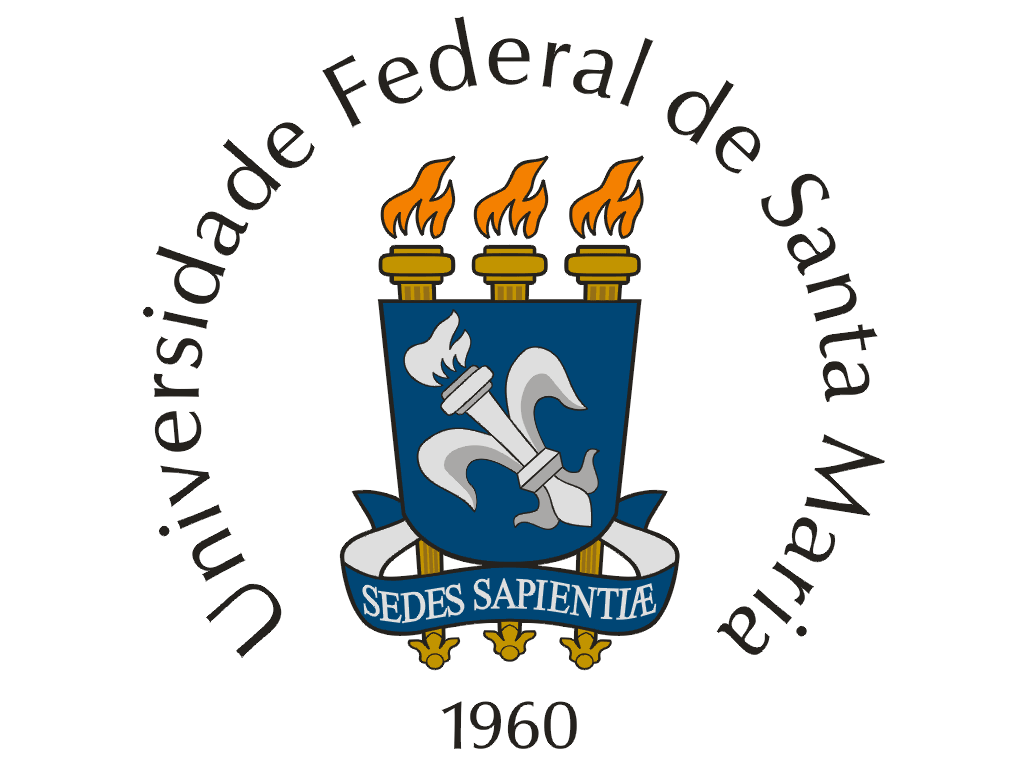 UNIVERSIDADE FEDERAL DE SANTA MARIAPROGRAMA DE DISCIPLINAQUÍMICACÓDIGONOME (CARGA HORÁRIA - CRÉDITOS)CARÁTERQMC977Preparo de Amostras (45-3)EletivaApresentar os métodos clássicos e modernos de preparo de amostras para matrizes diversas, visando a subsequente determinação elementar, de compostos orgânicos e análise de especiação.TÍTULO E DISCRIMINAÇÃO DAS UNIDADESUNIDADE 1 – CONCEITOS GERAIS1.1 - Conceitos da amostragem e preparo de amostras1.2 - Etapas de uma análise química1.3 - Procedimentos de amostragem: sólidos, líquidos e gasesUNIDADE 2 – PREPARO DE AMOSTRAS PARA DETERMINAÇÃO ELEMENTAR2.1 - Fundamentos sobre preparo de amostras para análise elementar2.2 - Decomposição por fusão2.3 - Decomposição por via úmida: sistemas abertos e fechados com aquecimento convencional ou micro-ondas2.4 - Decomposição por combustão: sistemas abertos, sistemas fechados e sistemas dinâmicos2.5 - Métodos alternativos de decomposição. Vantagens e limitações dos métodos de decomposiçãoUNIDADE 3 – PREPARO DE AMOSTRAS PARA DETERMINAÇÃO DE COMPOSTOS ORGÂNICOS3.1 - Fundamentos sobre o preparo de amostras para determinação de compostos orgânicos3.2 - Métodos clássicos de preparo de amostras: extração líquido-líquido, Soxhlet, ultrassom, micro-ondas, agitação mecânica, entre outros3.3 - Métodos modernos de preparo de amostras: extração em fase sólida, microextração em fase sólida, microextração líquido-líquido dispersiva, microextração em fase líquida, extração com fluido supercrítico, extração acelerada por solvente, extração sortiva em barra de agitação, QuEChERS, entre outros3.4 - Aplicações de métodos de extração em análises químicasUNIDADE 4 – PREPARO DE AMOSTRAS PARA ANÁLISE DE ESPECIAÇÃOBIBLIOGRAFIA BÁSICA E COMPLEMENTARBIBLIOGRAFIA BÁSICA E COMPLEMENTARBIBLIOGRAFIA BÁSICA E COMPLEMENTARKRUG, F. J.; Métodos de Preparo de Amostras - Fundamentos Sobre Preparo de Amostras Orgânicas e Inorgânicas para Análise Elementar, 1ª Ed., Seção Técnica de Biblioteca - CENA/USP, Piracibaca, 2010.FLORES, E. M. M.; Microwave-Assisted Sample Preparation for Trace Element Determination, 1st Ed., Elsevier, Amsterdam, 2014.ANDERSON, R.; Sample Pretreatment and Separation. Analytical Chemistry by Open Learning, John Wiley & Sons, Chichester, 1991.ARRUDA, M. A. Z.; Trends in Sample Preparation, Nova Science Publishers, Hauppauge, 2006.(Skip) KINGSTON, H. M.; HASWELL, S. J.; Microwave-Enhanced Chemistry. Fundamentals, Sample Preparation, and Applications, American Chemical Society, Washington, 1997.MESTER, Z.; STURGEON, R. E.; Sample Preparation for Trace Element Analysis, Elsevier, Amsterdam, 2003.IYENGAR, G. V.; SUBRAMANIAN, K. S.; WOITTIEZ, J. R. W.; Element Analysis of Biological Samples - Principles and Practice, CRC Press, Boca Raton, 1997.STOEPLER, M.; Sampling and Sample Preparation: Practical Guide for Analytical Chemistry, Springer-Verlag, Berlin, 1997.SULCEK, Z.; POVONDRA, P.; Methods of Decomposition in Inorganic Analysis, CRC Press, Boca Raton, 1989.MITRA, S.; Sample Preparation Techniques in Analytical Chemistry, John Wiley & Sons, Hoboken, 2003.MOLDOVEANU, S. C.; DAVID, V.; Sample Preparation in Chromatography, Vol. 65, 1st Ed., Elsevier, Amsterdam, 2002.SIMPSON, N. J. K.; Solid-Phase Extraction: Principles, Techniques, and Applications, 1st Ed., CRC Press, New York, 2000.FIGUEIREDO, E. C.; BORGES, K. B.; QUEIROZ, M. E.; Preparo de Amostras para Análise de Compostos Orgânicos. LTC, Rio de Janeiro, 2015.CORNELIS, R.; CARUSO, J.; CREWS, H.: HEUMANN, K. G.; Handbook of Elemental Speciation: Techniques and Methodology, John Wiley & Sons, Chichester, 2003.CORNELIS, R.; CREWS, H.; CARUSO, J.; HEUMANN, K. G.; Handbook of Elemental Speciation II: Species in the Environment, Food, Medicine & Occupational Health,John Wiley & Sons, Chichester, 2005.Artigos científicos recentes sobre o tema publicados em periódicos da área. KRUG, F. J.; Métodos de Preparo de Amostras - Fundamentos Sobre Preparo de Amostras Orgânicas e Inorgânicas para Análise Elementar, 1ª Ed., Seção Técnica de Biblioteca - CENA/USP, Piracibaca, 2010.FLORES, E. M. M.; Microwave-Assisted Sample Preparation for Trace Element Determination, 1st Ed., Elsevier, Amsterdam, 2014.ANDERSON, R.; Sample Pretreatment and Separation. Analytical Chemistry by Open Learning, John Wiley & Sons, Chichester, 1991.ARRUDA, M. A. Z.; Trends in Sample Preparation, Nova Science Publishers, Hauppauge, 2006.(Skip) KINGSTON, H. M.; HASWELL, S. J.; Microwave-Enhanced Chemistry. Fundamentals, Sample Preparation, and Applications, American Chemical Society, Washington, 1997.MESTER, Z.; STURGEON, R. E.; Sample Preparation for Trace Element Analysis, Elsevier, Amsterdam, 2003.IYENGAR, G. V.; SUBRAMANIAN, K. S.; WOITTIEZ, J. R. W.; Element Analysis of Biological Samples - Principles and Practice, CRC Press, Boca Raton, 1997.STOEPLER, M.; Sampling and Sample Preparation: Practical Guide for Analytical Chemistry, Springer-Verlag, Berlin, 1997.SULCEK, Z.; POVONDRA, P.; Methods of Decomposition in Inorganic Analysis, CRC Press, Boca Raton, 1989.MITRA, S.; Sample Preparation Techniques in Analytical Chemistry, John Wiley & Sons, Hoboken, 2003.MOLDOVEANU, S. C.; DAVID, V.; Sample Preparation in Chromatography, Vol. 65, 1st Ed., Elsevier, Amsterdam, 2002.SIMPSON, N. J. K.; Solid-Phase Extraction: Principles, Techniques, and Applications, 1st Ed., CRC Press, New York, 2000.FIGUEIREDO, E. C.; BORGES, K. B.; QUEIROZ, M. E.; Preparo de Amostras para Análise de Compostos Orgânicos. LTC, Rio de Janeiro, 2015.CORNELIS, R.; CARUSO, J.; CREWS, H.: HEUMANN, K. G.; Handbook of Elemental Speciation: Techniques and Methodology, John Wiley & Sons, Chichester, 2003.CORNELIS, R.; CREWS, H.; CARUSO, J.; HEUMANN, K. G.; Handbook of Elemental Speciation II: Species in the Environment, Food, Medicine & Occupational Health,John Wiley & Sons, Chichester, 2005.Artigos científicos recentes sobre o tema publicados em periódicos da área. KRUG, F. J.; Métodos de Preparo de Amostras - Fundamentos Sobre Preparo de Amostras Orgânicas e Inorgânicas para Análise Elementar, 1ª Ed., Seção Técnica de Biblioteca - CENA/USP, Piracibaca, 2010.FLORES, E. M. M.; Microwave-Assisted Sample Preparation for Trace Element Determination, 1st Ed., Elsevier, Amsterdam, 2014.ANDERSON, R.; Sample Pretreatment and Separation. Analytical Chemistry by Open Learning, John Wiley & Sons, Chichester, 1991.ARRUDA, M. A. Z.; Trends in Sample Preparation, Nova Science Publishers, Hauppauge, 2006.(Skip) KINGSTON, H. M.; HASWELL, S. J.; Microwave-Enhanced Chemistry. Fundamentals, Sample Preparation, and Applications, American Chemical Society, Washington, 1997.MESTER, Z.; STURGEON, R. E.; Sample Preparation for Trace Element Analysis, Elsevier, Amsterdam, 2003.IYENGAR, G. V.; SUBRAMANIAN, K. S.; WOITTIEZ, J. R. W.; Element Analysis of Biological Samples - Principles and Practice, CRC Press, Boca Raton, 1997.STOEPLER, M.; Sampling and Sample Preparation: Practical Guide for Analytical Chemistry, Springer-Verlag, Berlin, 1997.SULCEK, Z.; POVONDRA, P.; Methods of Decomposition in Inorganic Analysis, CRC Press, Boca Raton, 1989.MITRA, S.; Sample Preparation Techniques in Analytical Chemistry, John Wiley & Sons, Hoboken, 2003.MOLDOVEANU, S. C.; DAVID, V.; Sample Preparation in Chromatography, Vol. 65, 1st Ed., Elsevier, Amsterdam, 2002.SIMPSON, N. J. K.; Solid-Phase Extraction: Principles, Techniques, and Applications, 1st Ed., CRC Press, New York, 2000.FIGUEIREDO, E. C.; BORGES, K. B.; QUEIROZ, M. E.; Preparo de Amostras para Análise de Compostos Orgânicos. LTC, Rio de Janeiro, 2015.CORNELIS, R.; CARUSO, J.; CREWS, H.: HEUMANN, K. G.; Handbook of Elemental Speciation: Techniques and Methodology, John Wiley & Sons, Chichester, 2003.CORNELIS, R.; CREWS, H.; CARUSO, J.; HEUMANN, K. G.; Handbook of Elemental Speciation II: Species in the Environment, Food, Medicine & Occupational Health,John Wiley & Sons, Chichester, 2005.Artigos científicos recentes sobre o tema publicados em periódicos da área. Data: ____/____/____                     ______________________                       Coordenador do CursoData: ____/____/____                ___________________________                     Chefe do DepartamentoData: ____/____/____                ___________________________                     Chefe do Departamento